青 陸 協　審　第 ２ 号２０２４年５月７日所 属 長　様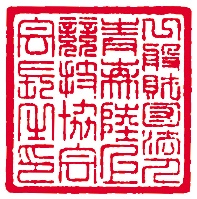 一般財団法人青森陸上競技協会会長　工藤眞裕青森県高体連陸上競技専門部部長　對馬嘉晴（公印省略）第７７回青森県高等学校総合体育大会陸上競技大会所属職員の派遣方について（依頼）　新緑の候、益々ご健勝のこととお慶び申し上げます。　また、平素より競技会開催につきましては、格別のご理解とご協力を賜り厚く御礼申し上げますさて、この度下記日程で第７７回青森県高等学校総合体育大会陸上競技大会を開催することになりました。つきましては、貴所属　　　　　　　　　　　　　　　　　　　氏を競技役員として委嘱申し上げますので、青森県高等学校陸上競技発展のため、ご派遣くださいますようお願い申し上げます。記１　日　時　　２０２４年５月２４日（金）～２７日(月)２４日（金）　８：００　集合２５日（土）　８：００　集合２６日（日）　８：００　集合２７日（月）　8：００　集合２　場　所　　新青森県総合運動公園陸上競技場【担当】　　一般財団法人青森陸上競技協会審判部　小　野　武　則　　　　　　　　　　　　　　　　　　北津軽郡中泊町高根字小金石926-1携帯　090-2366-5818